IRISH ATHLETIC BOXING ASSOCIATION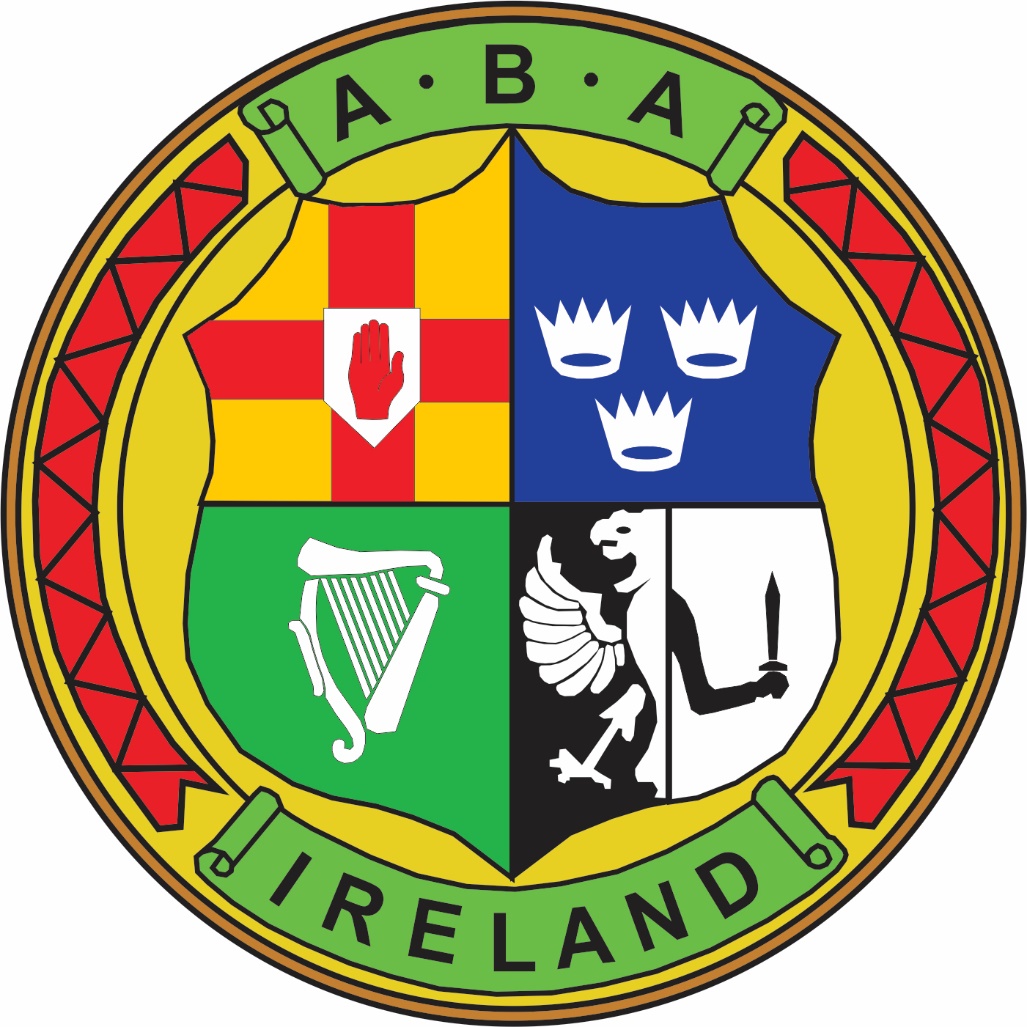 COVID-19 Club Compliance Officer/s Role and ResponsibilitiesIntroduction The status of the current COVID-19 pandemic is an ever changing and evolving situation, and these guidelines will, at all times, be in line with and guided by Government and Public Health policy. Training can only take place in line with the IABA Protect Yourself at All Times: Return to Training Protocol.  All Clubs are required to appoint at least one COVID-19 Compliance Officer. This person must be a club member. A COVID-19 Compliance Officer who has access to underage members through their role is required to have up to date Garda/Access NI Vetting. This person’s role will be to attend and observe the training session, keep a record of attendees (there must be a digital record kept) at all training sessions for contact tracing purposes, and liaise with the Coaches and Club’s COVID-19 Committee on the processes and procedures around the training facility and training session content. This person should be familiar with the Government, Department of Health, and Public Health Policies in relation to COVID-19. Role and Responsibilities  Training Venue, Facilities and Equipment - Ensure that a COVID-19 Risk Assessment is carried out on the training venue prior to its use.- Ensure that COVID-19 signage is visible throughout the training facility. - Ensure that no changing rooms or showers are used.- Ensure that sanitary facilities are accessible for boxers, members and coaches. - Ensure that all training equipment is sanitized before and after every training session. - Sport Ireland Elearning is currently unavailable, as soon as it becomes available then we will notifiy all clubs. If Covid Officers want refresher training, The World Health Organisation (WHO) have an Elearning module available - https://www.who.int/news-room/q-a-detail/coronavirus-disease-covid-19-health-and-safety-in-the-workplace The Training Sessions - Ensure that only essential personnel access the training area. - Ensure that social distancing is adhered to by all boxers, coaches and members when accessing, during and leaving the training- Ensure contact is kept to a minimum during the training session- Ensure boxers, coaches, members and parents refrain from congregating at the venue or car park during pick-ups and drop-offs. Coaches and Boxers  - Ensure that the coaches and boxers understand and adhere to their responsibilities, as set out in The IABA Protect Yourself at All Times: Safer Return to Training Protocol. - Keep a digital record of attendees at all training sessions for contact tracing purposes. - Ensure that protocols are in place should a member presents at the club feeling unwell.Reporting - Regularly liaise with, and report to, the Club Committee and relevant coach(es) regarding the training sessions and adherence to the IABA Safer Return to Training Protocol.